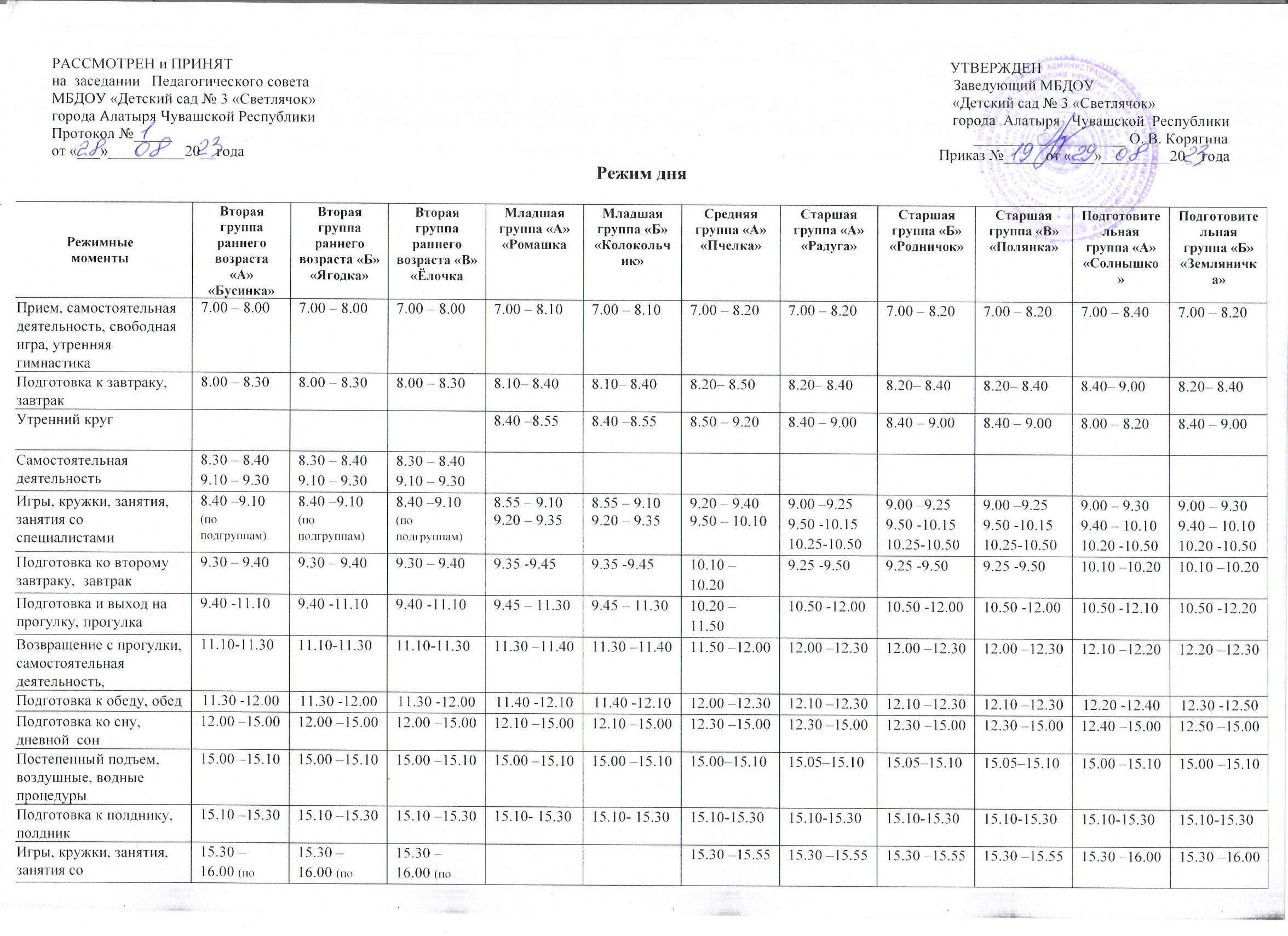 Игры, кружки, занятия, занятия со специалистами15.30 – 16.00 (по подгруппам)15.30 – 16.00 (по подгруппам)15.30 – 16.00 (по подгруппам)15.30 –15.5515.30 –15.5515.30 –15.5515.30 –15.5515.30 –16.0015.30 –16.00Игры, самостоятельная деятельность15.30 –16.0015.30 –16.0015.30 –16.00Вечерний круг15.30 –15.4515.30 –15.4515.30–15.4515.55 -16.0515.55 -16.0515.55 -16.0516.00 -16.1016.00 -16.10Подготовка к прогулке, прогулка, уход домой16.00 –17.0016.00 –17.0016.00 –17.0015.45 –17.0015.45 –17.0015.45 –17.0016.00 –17.0016.00 –17.0016.00 –17.0016.10 –17.0016.10 –17.00